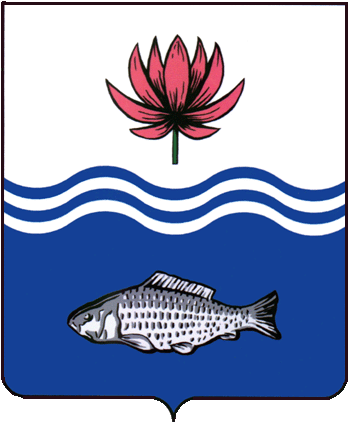 АДМИНИСТРАЦИЯ МО "ВОЛОДАРСКИЙ РАЙОН"АСТРАХАНСКОЙ ОБЛАСТИПОСТАНОВЛЕНИЕО внесении изменений в постановление администрацииМО «Володарский район» от 16.03.2021 г. № 340«О предварительном согласовании предоставленияземельного участка по адресу: АО, Володарский район,вдоль левого берега ер. Рычан»В связи с производственной необходимостью, администрация МО «Володарский район»ПОСТАНОВЛЯЕТ:1.	Внести изменения в постановление администрации МО «Володарский район» от 16.03.2021 г. № 340 «О предварительном согласовании предоставления земельного участка по адресу: АО, Володарский район, вдоль левого берега ерика Рычан» следующего содержания:- в пункте 1,2 постановления вместо слов «животноводства (сенокошение)» читать в новой редакции «животноводство (выпас сельскохозяйственных животных)», далее по тексту.2.	Данное постановление считать неотъемлемой частью постановления администрации МО «Володарский район» от 16.03.2021 г.                           № 340 «О предварительном согласовании предоставления земельного участка по адресу: АО, Володарский район, вдоль левого берега ерика Рычан».3.	Постановление вступает в силу с момента его подписания.4.	Контроль за исполнением настоящего постановления оставляю за собой.И.о. заместителя главыпо оперативной работе					              Р.Т. Мухамбетов           от 10.01.2022 г.N  17